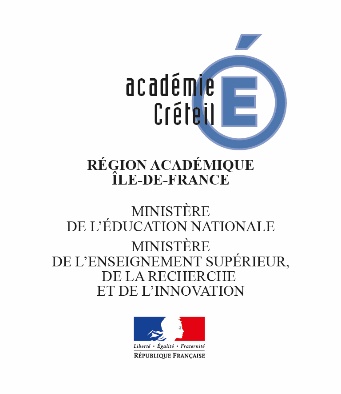 En cas d’incident grave, les Equipes Mobiles de Sécurité doivent être immédiatement alertées par téléphone (06 33 89 14 67)Cette fiche d’information complémentaire au signalement par l’application « Faits Etablissement » est à transmettre dans les meilleurs délais à ce.77pvs@ac-creteil.fr                                                                               Tatiana.Larche@ac-creteil.fr                                                                               ce.0771605b@ac-creteil.fr  Elle doit être envoyée au format word Victime(s)Auteur(s) inconnu(s) 		Auteur(s) présumé(s)Un signalement au parquet a-t-il été réalisé ?  Oui   		Non        Un signalement à la police ou à la gendarmerie a-t-il été réalisé ?  Oui   		Non        Cadre réservé à l’autorité académique (ne pas remplir)N° de fait :N° de fait :N° de fait :EPLEou EcoleNom :Adresse :Numéro de téléphone :Circonscription du 1er degré : NEMOURS4, rue des tanneurs77 140 NemoursCe.0771605b@ac-creteil.frNomPrénomQualitéClasseSexeDate de naissanceTéléphoneNomPrénomQualitéClasseSexeDate de naissanceTéléphone